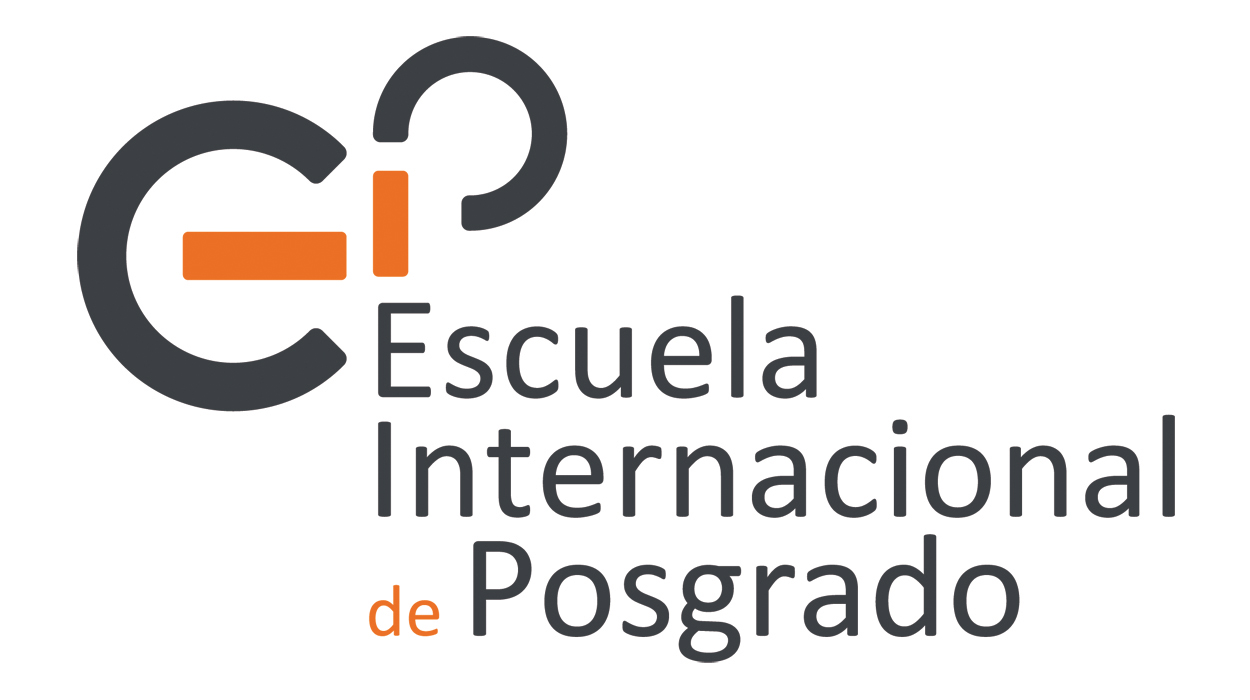 El abajo firmante, como organizador de la actividad  (curso/ seminario/ conferencia/...) denominada: ________________________________________________________________________, celebrada el/los día/s:__________________________________________________,INFORMA QUE:D./ª______________________________________________________________________, alumno/a del Programa de Doctorado en Ingeniería Civil de la Universidad de Granada ha asistido con aprovechamiento a la misma.De lo cual se informa a solicitud del interesado a efectos de su cómputo como ACCIONES FORMATIVAS del citado programa de doctorado.Granada a ___ de ______ de 20___						ORGANIZADOR/A DE LA ACTIVIDAD Vº BºTUTOR/A del ALUMNO†						D./ª________________________________D./ª__________________________†El tutor/a recabará del alumno una memoria de la actividad que demuestre el aprovechamiento de la misma o calificaciones emitidas por la organización, si las hubiere, para su validación